STÁTNÍ POZEMKOVÝ ÚŘAD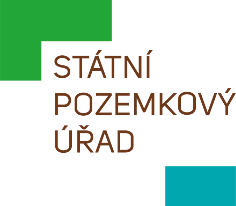 Sídlo: Husinecká 1024/11a, 130 00  Praha 3 - Žižkov, IČO: 01312774, DIČ:  CZ01312774Krajský pozemkový úřad pro Středočeský kraj a hl. m. Praha adresa pro doručování: náměstí W. Churchilla 1800/2, 130 00 PrahaVáš dopis zn.:ze dne:Naše zn.: Spisová zn.:Vyřizuje: Věra JanešováTelefon: 725 385 667ID DS: z49per3E-mail: v.janesova@spucr.czDatum: 13.10.2022OBJEDNÁVKA 74/2022-  § 10b zákona č. 503/2012 Sb., v platném znění – zahrádkové a chatové osady-  § 10 odst. 3 zákona č. 503/2012 Sb., ve znění platném k 31. 12. 2013Ing. Petr ZítekXXXXX148 00 Praha 4 – ChodovTel.: XXXXXe-mail: XXXXXObjednatel:Česká republika-Státní pozemkový úřadKrajský pozemkový úřad pro Středočeský kraj a hl. m. PrahaIČO: 01312774Kontaktní osoba za SPÚ: Věra JanešováZhotovitel:Název: Ing. Petr ZítekIČO: 71454748Sídlo: XXXXX, 148 00 Praha 4 - ChodovPodle „Rámcové dohody č. j. SPU 245690/2022 ze dne 8. 7. 2022“ (dále jen „Smlouva“) mezi objednatelem a zhotovitelem objednáváme u Vás „Znalecký posudek“: Účel znaleckého posudku: Převod zemědělských pozemků v zahrádkových a chatových osadách podle § 10b zákona 
č. 503/2012 Sb., v platném znění. (parc. č. st. 6060, 6064, 6089, 6069, 6072, 6079, 6090, 6153, 6154, 6167, 2434/9, 2434/11, 2434/103, 2434/104, 2434/110, 2434/127, 2434/130, 2434/135, 2434/141, 2434/150)Převod zemědělských pozemků v zahrádkových a chatových osadách podle § 10 odst. 3 zákona č. 503/2012 Sb., ve znění platném k 31. 12. 2013. (ostatní parc. čísla)Požadovaná cena:Obvyklá cena určená způsobem podle zákona č. 151/1997 Sb., a vyhlášky č. 441/2013 Sb., v platném znění. V odůvodněných případech, kdy nelze obvyklou cenu určit, oceňuje se majetek a služba tržní hodnotou, pokud zvláštní právní předpis nestanoví jinak. Přitom se zvažují všechny okolnosti, které mají na tržní hodnotu vliv. Důvody pro neurčení obvyklé ceny musejí být v ocenění uvedeny. Spolu s určením obvyklé ceny nemovité věci nebo její tržní hodnoty se určí i cena zjištěná. 



Určuje se obvyklá cena pozemku bez součástí a příslušenství. To odpovídá dikci poslední věty § 10b odst. 1 zákona č. 503/2012 Sb. v platném znění (variantně § 10 odst. 3 zákona 
č. 503/2012 Sb., ve znění platném k 31. 12. 2013):do vlastnictví nabyvatele se současně s pozemky převádějí bezúplatně všechny součásti 
a příslušenství těchto pozemků.  Kupující věcí nemovitých:jméno/název             	jednotliví uživatelé zahrádkové osadySpecifické požadavky objednatele:Cenu určit pro každý pozemek samostatně včetně zaokrouhlení.Součinnost objednatele a zhotovitele:Objednavatel poskytne zhotoviteli: Výpis z katastru nemovitostí.Ortofotomapu, případně srovnávací sestavení parcel.Kopii prověření pozemku podle § 6 zákona č. 503/2012 Sb.Kopii aktuální územně plánovací informace k pozemkům podle § 21 zákona č. 183/2006 Sb., má-li ji SPÚ k dispozici.další……………………………………..Soupis oceňovaných věcí nemovitých:Pozemky ve vlastnictví státu vedené na LV 10002 :------------------------------------------------------------------------------------------------------------------------------------Obec	Katastrální území 	Parcelní číslo	Druh pozemku	Výměra------------------------------------------------------------------------------------------------------------------------------------Katastr nemovitostí - pozemkovéKolín	Kolín	2434/1	trvalý travní porost	2019Katastr nemovitostí - pozemkovéKolín	Kolín	2434/4	trvalý travní porost	1048Katastr nemovitostí - pozemkovéKolín	Kolín	2434/9	zahrada	823Katastr nemovitostí - pozemkovéKolín	Kolín	2434/10	zahrada	492Katastr nemovitostí - pozemkovéKolín	Kolín	2434/11	zahrada	504Katastr nemovitostí - pozemkovéKolín	Kolín	2434/12	zahrada	537Katastr nemovitostí - pozemkovéKolín	Kolín	2434/16	zahrada	629Katastr nemovitostí - pozemkovéKolín	Kolín	2434/18	trvalý travní porost	353Katastr nemovitostí - pozemkovéKolín	Kolín	2434/23	ostatní plocha	463Katastr nemovitostí - pozemkovéKolín	Kolín	2434/96	zahrada	287Katastr nemovitostí - pozemkovéKolín	Kolín	2434/99	zahrada	226Katastr nemovitostí - pozemkovéKolín	Kolín	2434/100	zahrada	207Katastr nemovitostí - pozemkovéKolín	Kolín	2434/103	zahrada	220Katastr nemovitostí - pozemkovéKolín	Kolín	2434/104	zahrada	219Katastr nemovitostí - pozemkovéKolín	Kolín	2434/107	zahrada	223Katastr nemovitostí - pozemkovéKolín	Kolín	2434/108	zahrada	299Katastr nemovitostí - pozemkovéKolín	Kolín	2434/110	zahrada	288Katastr nemovitostí - pozemkovéKolín	Kolín	2434/113	zahrada	533Katastr nemovitostí - pozemkovéKolín	Kolín	2434/114	zahrada	536Katastr nemovitostí - pozemkovéKolín	Kolín	2434/116	zahrada	532Katastr nemovitostí - pozemkovéKolín	Kolín	2434/117	zahrada	503Katastr nemovitostí - pozemkovéKolín	Kolín	2434/119	zahrada	483Katastr nemovitostí - pozemkovéKolín	Kolín	2434/120	zahrada	526Katastr nemovitostí - pozemkovéKolín	Kolín	2434/121	zahrada	481Katastr nemovitostí - pozemkovéKolín	Kolín	2434/122	zahrada	485Katastr nemovitostí - pozemkovéKolín	Kolín	2434/123	zahrada	485Katastr nemovitostí - pozemkovéKolín	Kolín	2434/125	zahrada	469Katastr nemovitostí - pozemkovéKolín	Kolín	2434/126	zahrada	475Katastr nemovitostí - pozemkovéKolín	Kolín	2434/127	zahrada	491Katastr nemovitostí - pozemkovéKolín	Kolín	2434/128	zahrada	493Katastr nemovitostí - pozemkovéKolín	Kolín	2434/129	zahrada	495Katastr nemovitostí - pozemkovéKolín	Kolín	2434/130	zahrada	426Katastr nemovitostí - pozemkovéKolín	Kolín	2434/131	zahrada	474Katastr nemovitostí – pozemkovéKolín	Kolín	2434/132	zahrada	469Katastr nemovitostí - pozemkovéKolín	Kolín	2434/133	zahrada	464Katastr nemovitostí - pozemkovéKolín	Kolín	2434/134	zahrada	459Katastr nemovitostí - pozemkovéKolín	Kolín	2434/135	zahrada	460Katastr nemovitostí - pozemkovéKolín	Kolín	2434/136	zahrada	507Katastr nemovitostí - pozemkovéKolín	Kolín	2434/137	zahrada	726Katastr nemovitostí - pozemkovéKolín	Kolín	2434/138	zahrada	594Katastr nemovitostí - pozemkovéKolín	Kolín	2434/140	zahrada	536Katastr nemovitostí - pozemkovéKolín	Kolín	2434/141	zahrada	669Katastr nemovitostí – pozemkovéKolín	Kolín	2434/142	zahrada	639Katastr nemovitostí - pozemkovéKolín	Kolín	2434/143	zahrada	653Katastr nemovitostí - pozemkovéKolín	Kolín	2434/145	zahrada	792Katastr nemovitostí - pozemkovéKolín	Kolín	2434/147	zahrada	378Katastr nemovitostí - pozemkovéKolín	Kolín	2434/148	zahrada	406Katastr nemovitostí - pozemkovéKolín	Kolín	2434/149	zahrada	407Katastr nemovitostí - pozemkovéKolín	Kolín	2434/150	zahrada	832Katastr nemovitostí - pozemkovéKolín	Kolín	2434/151	zahrada	405Katastr nemovitostí - pozemkovéKolín	Kolín	2434/152	zahrada	407Katastr nemovitostí - pozemkovéKolín	Kolín	2434/153	zahrada	637Katastr nemovitostí - pozemkovéKolín	Kolín	2434/154	zahrada	611Katastr nemovitostí - pozemkovéKolín	Kolín	2434/155	zahrada	450Katastr nemovitostí – pozemkovéKolín	Kolín	2434/156	zahrada	467Katastr nemovitostí - pozemkovéKolín	Kolín	2434/157	zahrada	34Katastr nemovitostí - stavebníKolín	Kolín	6005	zastavěná plocha a nádvoří	24Katastr nemovitostí - stavebníKolín	Kolín	6006/2	zastavěná plocha a nádvoří	1Katastr nemovitostí - stavebníKolín	Kolín	6026	zastavěná plocha a nádvoří	22Katastr nemovitostí - stavebníKolín	Kolín	6054/1	zastavěná plocha a nádvoří	1Katastr nemovitostí - stavebníKolín	Kolín	6056	zastavěná plocha a nádvoří	22Katastr nemovitostí - stavebníKolín	Kolín	6057	zastavěná plocha a nádvoří	11Katastr nemovitostí - stavebníKolín	Kolín	6058	zastavěná plocha a nádvoří	18Katastr nemovitostí - stavebníKolín	Kolín	6059	zastavěná plocha a nádvoří	20Katastr nemovitostí - stavebníKolín	Kolín	6060	zastavěná plocha a nádvoří	18Katastr nemovitostí - stavebníKolín	Kolín	6061	zastavěná plocha a nádvoří	14Katastr nemovitostí - stavebníKolín	Kolín	6063	zastavěná plocha a nádvoří	16Katastr nemovitostí - stavebníKolín	Kolín	6064	zastavěná plocha a nádvoří	12Katastr nemovitostí - stavebníKolín	Kolín	6065	zastavěná plocha a nádvoří	12Katastr nemovitostí - stavebníKolín	Kolín	6066	zastavěná plocha a nádvoří	14Katastr nemovitostí - stavebníKolín	Kolín	6067	zastavěná plocha a nádvoří	8Katastr nemovitostí - stavebníKolín	Kolín	6068	zastavěná plocha a nádvoří	11Katastr nemovitostí - stavebníKolín	Kolín	6069	zastavěná plocha a nádvoří	13Katastr nemovitostí - stavebníKolín	Kolín	6070	zastavěná plocha a nádvoří	20Katastr nemovitostí - stavebníKolín	Kolín	6071	zastavěná plocha a nádvoří	17Katastr nemovitostí - stavebníKolín	Kolín	6072	zastavěná plocha a nádvoří	7Katastr nemovitostí - stavebníKolín	Kolín	6073	zastavěná plocha a nádvoří	29Katastr nemovitostí - stavebníKolín	Kolín	6074	zastavěná plocha a nádvoří	28Katastr nemovitostí - stavebníKolín	Kolín	6075	zastavěná plocha a nádvoří	9Katastr nemovitostí - stavebníKolín	Kolín	6076	zastavěná plocha a nádvoří	10Katastr nemovitostí - stavebníKolín	Kolín	6077	zastavěná plocha a nádvoří	17Katastr nemovitostí - stavebníKolín	Kolín	6078	zastavěná plocha a nádvoří	20Katastr nemovitostí - stavebníKolín	Kolín	6079	zastavěná plocha a nádvoří	8Katastr nemovitostí - stavebníKolín	Kolín	6080	zastavěná plocha a nádvoří	9Katastr nemovitostí - stavebníKolín	Kolín	6081	zastavěná plocha a nádvoří	12Katastr nemovitostí - stavebníKolín	Kolín	6083	zastavěná plocha a nádvoří	16Katastr nemovitostí - stavebníKolín	Kolín	6084	zastavěná plocha a nádvoří	12Katastr nemovitostí - stavebníKolín	Kolín	6086	zastavěná plocha a nádvoří	13Katastr nemovitostí - stavebníKolín	Kolín	6087	zastavěná plocha a nádvoří	14Katastr nemovitostí - stavebníKolín	Kolín	6088	zastavěná plocha a nádvoří	13Katastr nemovitostí - stavebníKolín	Kolín	6089	zastavěná plocha a nádvoří	11Katastr nemovitostí - stavebníKolín	Kolín	6090	zastavěná plocha a nádvoří	9Katastr nemovitostí - stavebníKolín	Kolín	6091	zastavěná plocha a nádvoří	14Katastr nemovitostí - stavebníKolín	Kolín	6092	zastavěná plocha a nádvoří	13Katastr nemovitostí - stavebníKolín	Kolín	6152/1	zastavěná plocha a nádvoří	10Katastr nemovitostí - stavebníKolín	Kolín	6153	zastavěná plocha a nádvoří	10Katastr nemovitostí - stavebníKolín	Kolín	6154	zastavěná plocha a nádvoří	14Katastr nemovitostí - stavebníKolín	Kolín	6155	zastavěná plocha a nádvoří	10Katastr nemovitostí - stavebníKolín	Kolín	6156	zastavěná plocha a nádvoří	11Katastr nemovitostí - stavebníKolín	Kolín	6157	zastavěná plocha a nádvoří	18Katastr nemovitostí - stavebníKolín	Kolín	6158	zastavěná plocha a nádvoří	7Katastr nemovitostí - stavebníKolín	Kolín	6161	zastavěná plocha a nádvoří	11Katastr nemovitostí - stavebníKolín	Kolín	6167	zastavěná plocha a nádvoří	9Katastr nemovitostí - stavebníKolín	Kolín	6168	zastavěná plocha a nádvoří	14Katastr nemovitostí - stavebníKolín	Kolín	6169	zastavěná plocha a nádvoří	11Katastr nemovitostí - stavebníKolín	Kolín	6171	zastavěná plocha a nádvoří	24Katastr nemovitostí - stavebníKolín	Kolín	6172	zastavěná plocha a nádvoří	10Katastr nemovitostí - stavebníKolín	Kolín	6173	zastavěná plocha a nádvoří	5Katastr nemovitostí - stavebníKolín	Kolín	6198	zastavěná plocha a nádvoří	12Katastr nemovitostí - stavebníKolín	Kolín	6199	zastavěná plocha a nádvoří	14------------------------------------------------------------------------------------------------------------------------------------*	pokud je pozemek veden v jiné evidenci než KN, je nutné uvést tuto evidenci**	pokud se oceňují pozemky, které výměrou v druhu pozemku neodpovídají evidenci v KN nebo jiné oficiální evidenci je nutné příp. doložit geometrický plánCena služebObjednatel se zavazuje zaplatit zhotovitele za cenu za dílo stanovenou na základě jednotkové ceny uvedené ve „Smlouvě“.Celková cena za znalecký posudek činí 88.000 Kč bez DPH***      neuvádí se, pokud nelze určit (sazba za 1 hod. práce)Smluvní požadavky na zpracování a převzetí ZP:Znalecký posudek musí splňovat veškeré náležitosti ujednané v příslušné „Smlouvě“.  Zejména je nutné zpracování podle uzavřené smlouvy ve shodě:Standardy zpracování znaleckých posudků pro Státní pozemkový úřad  Podle příslušných „smluv“ je mimo jiné součástí ZP: Znalecká doložka podle zákona č. 254/2019 Sb., o znalcích, znaleckých kancelářích a znaleckých ústavech a podle vyhlášky č. 503/2020 Sb., o výkonu znalecké činnosti v platném znění.Doložka dle § 127a zákona č. 99/1963 Sb., občanský soudní řád.Prohlášení o nepodjatosti.Objednávka zadavatele ZP.Podle příslušné smlouvy objednavatel požaduje: Termín předání: Zhotovitel se zavazuje, že dílo objednateli předá do 60-ti kalendářních dní ode dne převzetí objednávky (dohodnout lze jinou lhůtu). Forma odevzdání: 2 x listinná podoba znaleckého posudku dle zákona č. 254/2019 Sb. Dále je požadován sken odevzdaného listinného originálu ve formátu PDF, u kterého nejsou požadovány náležitosti elektronické podoby dle zákona č. 254/2019 Sb. Elektronická podoba posudku (sken) ve formátu souboru PDF se musí shodovat s odevzdaným listinným originálem znaleckého posudku včetně všech příloh, podpisu znalce a otisku pečeti. Místo a způsob doručení: Krajský pozemkový úřad pro Středočeský kraj a hl. m. Praha			         náměstí W. Churchilla 1800/2, 130 00 Praha 3Fakturační údaje (obligatorní náležitosti faktury):ZhotovitelCena bez DPH, rozpis částky DPH podle sazbyČíslo účtu ZhotoviteleAdresa pro zaslání faktury: Krajský pozemkový úřad pro Středočeský kraj  a hl. m. Praha,  náměstí W. Churchilla 1800/2, 130 00 Praha 3Objednatel je povinen uhradit zhotoviteli cenu za dílo jen po jeho řádném předání objednateli, a to na základě daňového dokladu vystaveného zhotovitelem (dále jen „faktura“). Přílohou faktury musí být objednatelem potvrzený předávací protokol o provedení služby. Bez tohoto potvrzeného protokolu nesmí být faktura vystavenaSmluvní strany berou na vědomí, že v této objednávce nebyly sjednány podstatné změny podmínek stanovených „Smlouvou“.Telefonické spojení na zástupce žadatelů:  XXXXXS pozdravem.................................................Ing. Jiří Veselýředitel Krajského pozemkového úřadupro Středočeský kraj a hl. m. PrahaStátního pozemkového úřaduPotvrzení návrhu objednávky poskytovatelemV Praze dne 17. 10. 2022……………………………………………..  Podpis oprávněné osoby poskytovatele